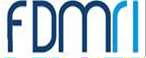 Application form for the Manual Dexterity Test for enrollment into the first year of theIntegrated Undergraduate and Graduate Study of Dental Medicine in English at the Faculty of Dental Medicine, University of Rijeka,the academic year 2021/22First name:    	Last name:   	Address:  	Passport no.:  	Phone:  	Mobile phone number  	Mobile phone model  	Operating system and version (year) 	E-mail:  	 	, 	2021	Applicant's Signature(day and month)	 	_*To be enclosed with this application:Proof of payment for the Manual Dexterity TestApplication form should be printed and filled out completely by computer, not manuallyPlease send this form on e-mail: barbara.sestan@fdmri.uniri.hr